    桃園市進出口商業同業公會 函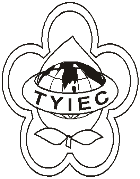          Taoyuan Importers & Exporters Chamber of Commerce桃園市桃園區春日路1235之2號3F           TEL:886-3-316-4346   886-3-325-3781   FAX:886-3-355-9651                ie325@ms19.hinet.net     www.taoyuanproduct.org	受 文 者：各相關會員發文日期：中華民國108年5月17日發文字號：桃貿豐字第19010號附    件：隨文 主    旨：「熱軋H型鋼」商品將自108年7月1日起納入經濟部標準檢驗局應施檢驗品目範圍，敬請查照。   說    明：ㄧ、依據經濟部標準檢驗局經標三字第              10830002550號函辦理。          二、旨揭商品業經該局於中華民國107年12月              10日經標三字第10730006790號公告自             108年7月1日起實施檢驗(如附件)，詳細             檢驗規定可至該局網站首頁/焦點消息/業             務公告項下查詢(網址:http://www.bsmi.             gov.tw/wSite/1p?ctNode=8322&CtUnit=             964&BaseDSD=7&mp=1)或電(02)3343-5118             洽詢。         三、請加強宣導上述公告規定，並督促儘速辦理             相關檢驗事宜，避免屆時因未取得檢驗合             格證書而影響商機。 理事長 簡 文 豐